В ноябре 2021 года состоялись общественные обсуждения по вопросу  благоустройства территории внутригородского Муниципального образования Санкт-Петербурга Муниципальный округ Комендантский аэродром на 2022 год, а именно реализации приоритетного проекта «Формирование комфортной городской среды».В слушаниях принимали участие: неравнодушные жители округа, Глава Местной администрации- Марина Юрьевна Брызгалова, Глава Муниципального образования -Маргарита Феликсовна Рябыкина, депутаты Муниципального совета, председатели ТСЖ и ЖСК, представители Управляющих компаний, специалисты отдела благоустройства Местной администрации. Участники слушаний в формате диалога смогли обсудить вопросы, связанные с благоустройством.  По результатам слушаний был выявлен ряд вопросов, необходимых рассмотреть при составлении адресной программы по благоустройству на 2022 год. 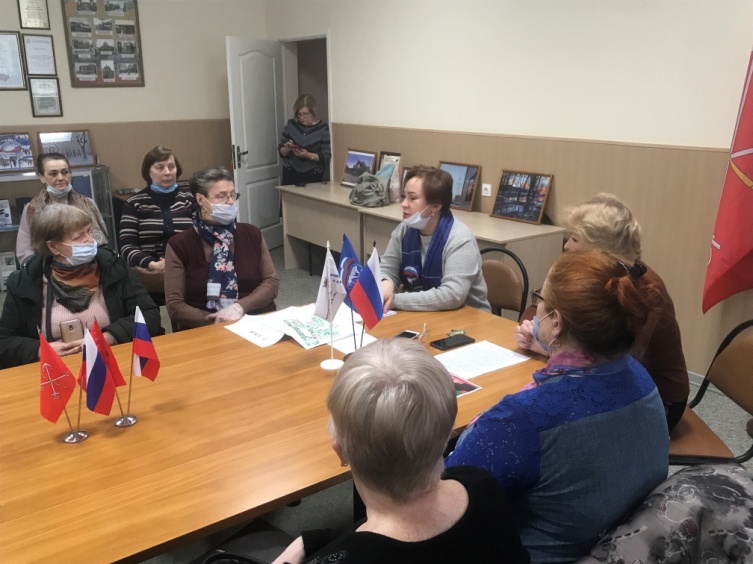 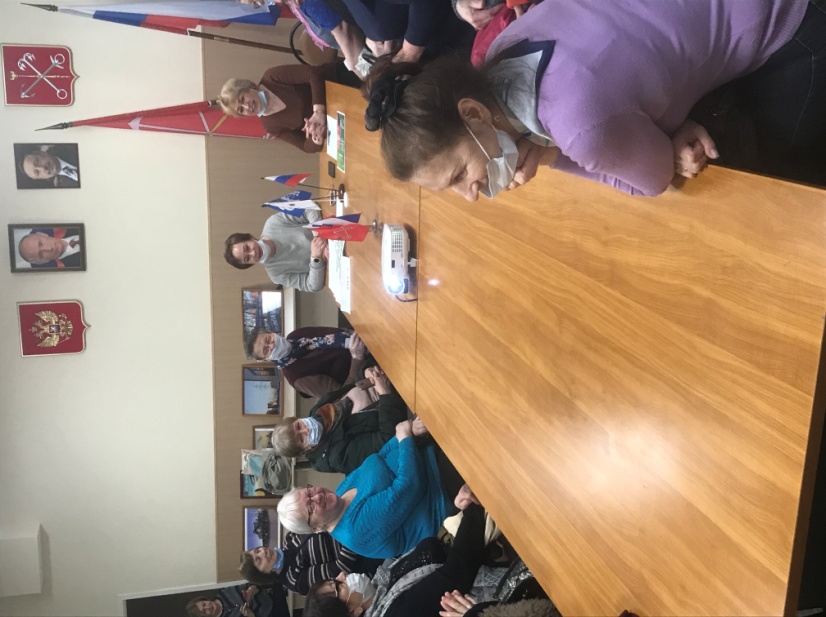 